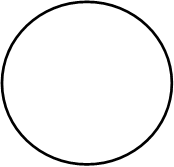 BU							        	DOBU:   Schlage mit der flachen Hand in die Mitte der Trommel. So entsteht ein               ein tiefer Ton. Diesen nennen wir BUDO:  Schlage mit der flachen Hand auf den Rand der Trommel. Die Hand liegt              dabei zur Hälfte auf der Trommel. So entsteht ein heller Ton. Dieser wir              DO genannt.                Dieses Zeichen bedeutet eine Pause. Bär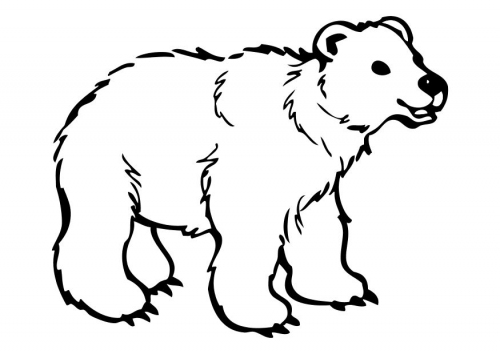 				       Bär  	     (schleicht        lei       -       se)Klapperschlange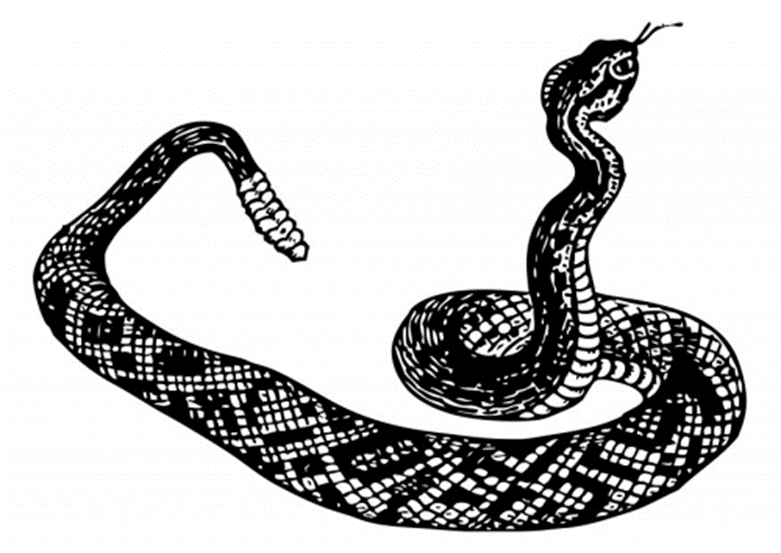           Klap      -      per     -     schlan   -       geLöwe              Lö    -    (klatsch)     we        (klatsch) 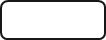 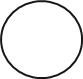 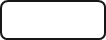 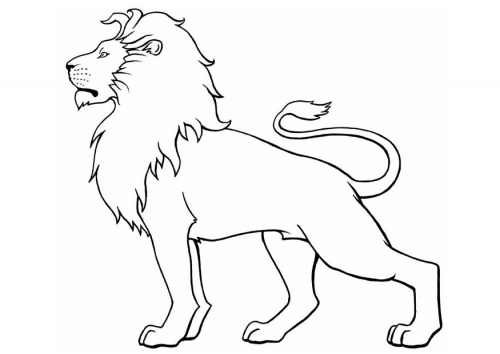 